Deutsche Senioren Meisterschaft 2017.Auch die Senioren Meisterschaft 2017 ist schon wieder Geschichte. Die Wettkämpfe wurden von der Bundestags Abgeordneten Gesine Lötsch, Bezirksbürgermeister Michael Grunst, ICSF Präsident Kurt Klameth, sowie dem Präsident des LAV Berlin Dieter Zimmermann und dem Vorsitzenden des SC Borussia Axel Welkisch  und Frank Börner Casting Referent beim DAV Landesverband Berlin eröffnet  Sie hatte wie alle großen Veranstaltungen, in der Vorbereitung viel Arbeit gekostet. Frank Börner, obwohl durch seine Erkrankung schwer belastet, leistete durch die Organisation im Vorfeld eine riesige Arbeit, dafür von uns Allen Dank. Durch den Einsatz von Krimhild Wagner, die alle Riegenpläne und Startfolge im Vorfeld auf die Minute errechnet hatte , sowie Britta Zimmermann und Jürgen Geisler, die bei  der praktischen Umsetzung im Vorfeld und bei der Veranstaltung großes geleistet hatten, war der doch präzise Ablauf erst möglich geworden. Große Hilfe , am 2. ten Wettkampftag leisteten auch Thomas Weigel und Oliver Paege, beim Auf und den notwendigen Umbau der Bahnen. Die von Berlin gestellten Kampfrichter, leisteten eine sehr gute Arbeit, allen voran Steffanie Fröde und Eugen Demin und Peter Neumann trotz Arm in Bandage die durch ihre präzisen und korrekten Leistungen auch bei den hervorragend arbeitenden Haupt- Kampfrichtern Wolfgang Feige und Heinz Maire Hensge einen sehr guten Eindruck hinterließen. Auch allen von den Verbänden gestellten Kampfrichtern, angeführt von den sehr präzise arbeitenden Internationalen Kampfrichter Alexander Barkhof,  war eine sehr große Einsatz Bereitschaft vorhanden, hierfür von uns herzlichen Dank. Zum gelungenen Ablauf einer Veranstaltung gehören auch die scheinbar kleineren Bemühungen im Umfeld, der Einsatz aller Platzwarte, die viel im verborgenen leisteten und natürlich die Versorgung der Kampfrichter und Aktiven mit Getränken und Gebäck durch Silvia Oelke und Gisela Musial, die rastlos im Einsatz waren. Shirley Wagner half überall mit, wo jemand gebraucht wurde und versorgte die Gewinner mit Medaillen bei der Siegerehrung.  Die Versorgung aller Teilnehmer war durch den Förder Verein abgesichert und die Sportfreunde der Abteilung Fußball, die das hervorragend durch führten, verdienten sich den Lob aller Teilnehmer, auch hier noch einmal Dank dafür von uns Allen. Höchst Leistungen im Weitwurf waren natürlich nicht zu erwarten, dafür sind Fußball Stadien meistens nicht geeignet, aber trotzdem gelangen zum Teil sehr gute Leistungen .Bei den Berlinern gelang Frank Wagner mit 10 Medaillen das höchste Ergebnis, gefolgt von Volker Musial mit 7 Medaillen, Friedrich Patt mit 5 Medallien. Für die größte Überraschung sorgten aber Torsten Hüter 1 mal Gold und einmal Silber und Bronze und Manfred Frahm 1 mal Gold und 3 mal Silber, da kann man nur hoffen, dass es Auftrieb gibt und weiter voran geht. Bei den Damen konnte Britta Zimmermann einmal Gold in Fliege weit erringen, dafür Gratulation, insgesamt gaben sich alle  Berliner Teilnehmer größte Mühe. Die Auswertung der Wettkämpfe, durch Maik Schmitt war, wie immer,  schnell und präzise. Die Veranstaltung, war ein voller Erfolg für den LAV Berlin, selbst der Geschäftsführer Mario Distelkamp der voll im Einsatz war, sowie der Präsident Dieter Zimmerman und der Vize Präsident Detlef Schmitt die anwesend waren, trugen dazu bei. Als Mitorganisator möchten wir uns  von der Castingsport Abteilung des SC Borussia bei allen Teilnehmern recht herzlich bedanken.                                h.o.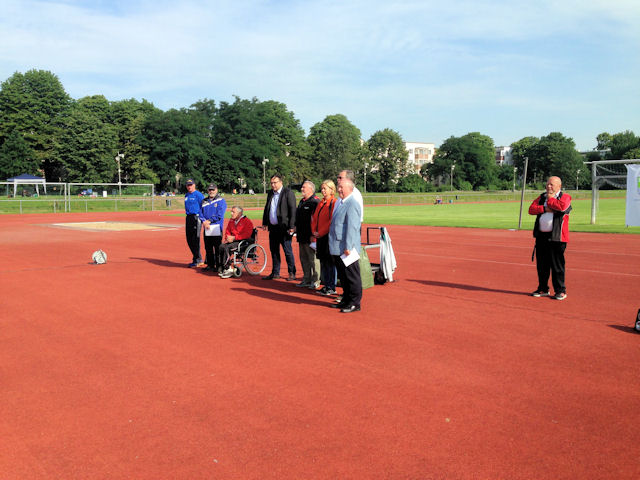 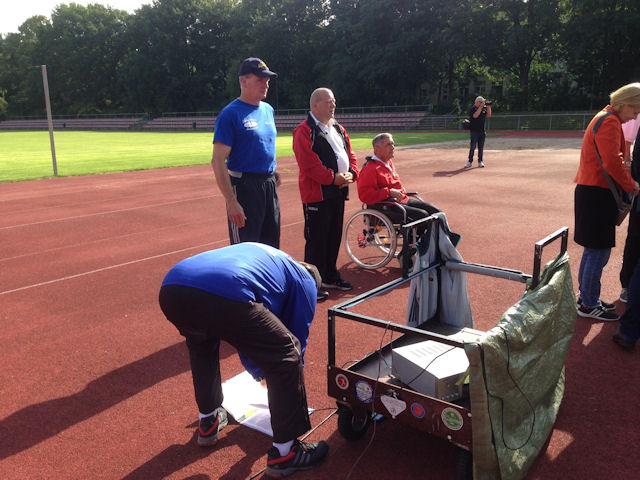 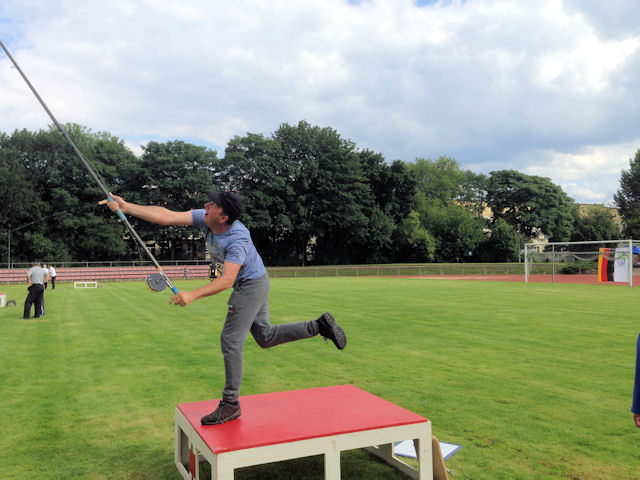 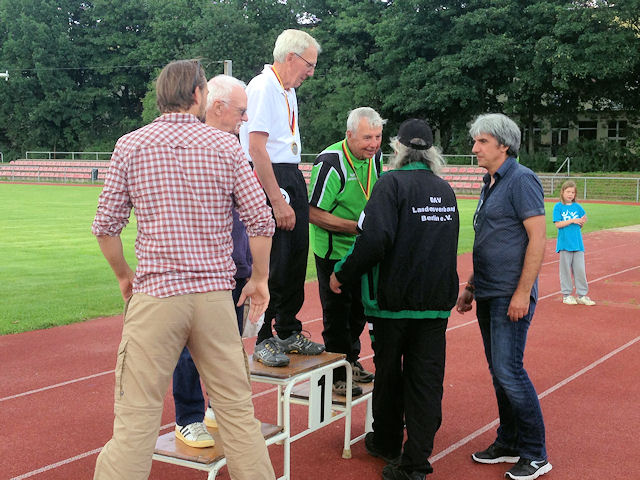 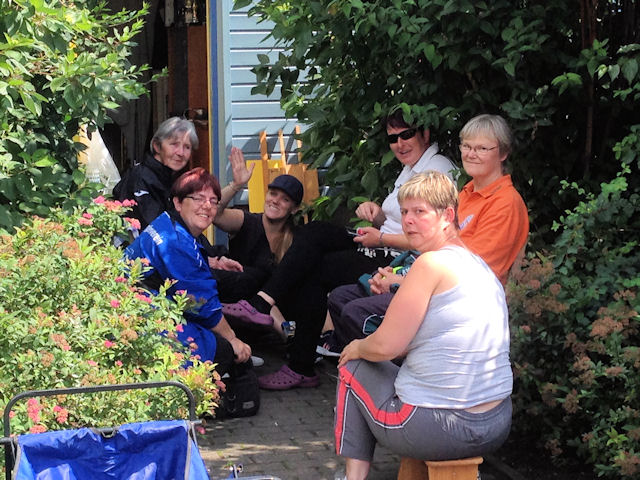 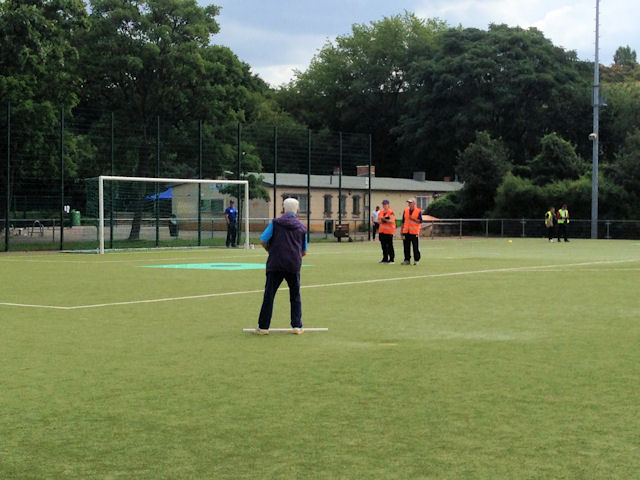 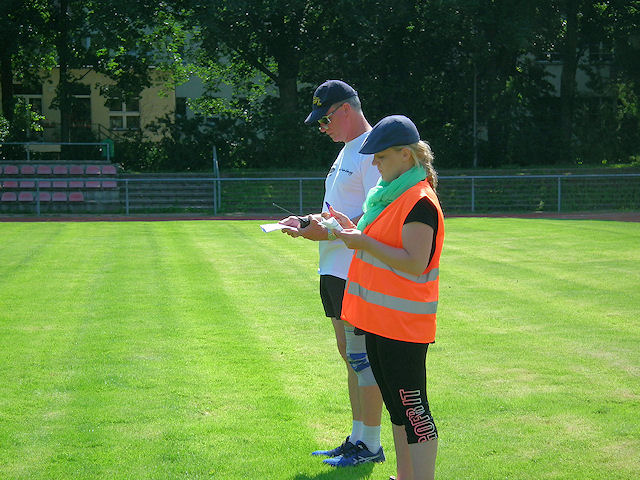 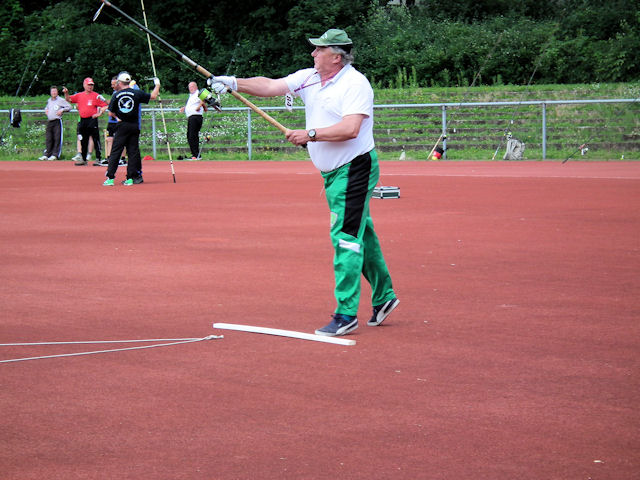 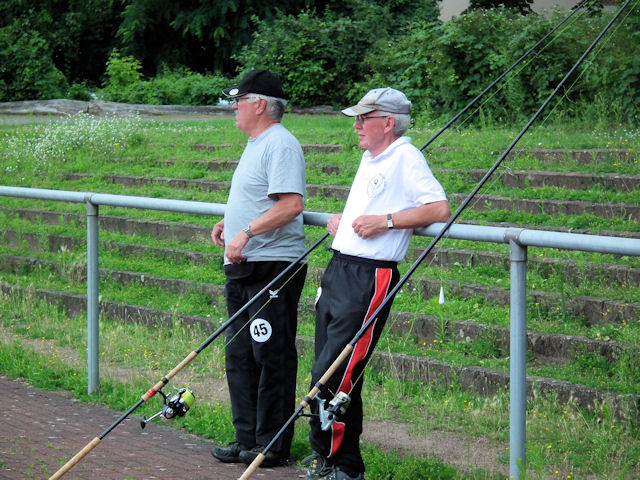 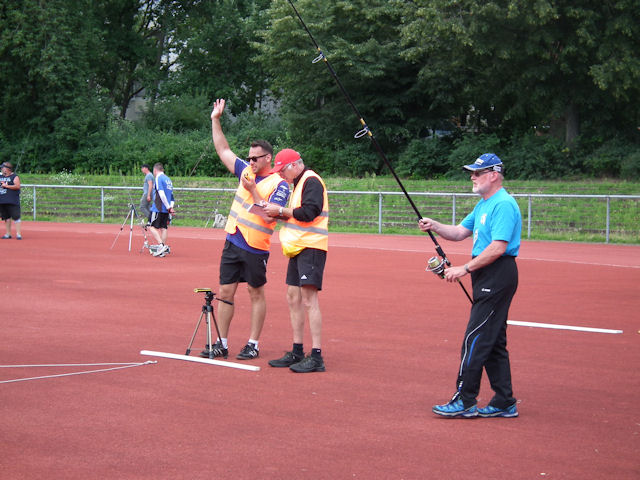 